Câmara Municipal de Congonhinhas    Rua: Oscar Pereira de Camargo, 396 – Centro – Fone: (43) 3554.1361- Cep: .86.320-000 – Congonhinhas – Pr.1ª REUNIÃO EXTRAORDINÁRIA A SER REALIZADA EM 20/01/2022.                                                                                  Pauta do Dia:PROJETOS DE LEIS EM APRESENTAÇÃO:Projeto de Lei Legislativo nº 001/2022 – Que concede revisão geral anual na forma do inciso X, do Art. 37, da Constituição Federal e concede reajuste ao vencimento dos Servidores Públicos da Câmara Municipal de Congonhinhas – Estado do Paraná e dá outras providências;Projeto de Lei Legislativo nº 002/2022 – Que concede revisão geral anual na forma do inciso X, do Art.37, da Constituição Federal ao subsidio do Vereadores da Câmara Municipal de Congonhinhas – Estado do Paraná e dá outras providências;Projeto de Lei Legislativo nº 003/2022 - Que concede revisão geral anual na forma do inciso X, do Art. 37, da Constituição Federal ao subsidio do Prefeito, Vice-Prefeito e Secretários do Município de Congonhinhas - Estado do Paraná e dá outras providências;Projeto de Lei Legislativo nº 004/2022 – Que dispõe sobre a concessão do auxílio alimentação aos Servidores Públicos Efetivos e Servidores de Contrato Temporário do Poder Legislativo do Município de Congonhinhas, e dá outras providências;Projeto de Lei nº 001/2022 - Que dispõe sobre a Revisão Geral Anual aos vencimentos dos Servidores Municipais, nos termos do inciso X, do art. 37, da Constituição Federal e concede Reajuste aos vencimentos dos servidores Municipais;Projeto de Lei nº 002/2022 – Que dispõe sobre a Revisão Geral Anual e ao Reajuste aos Subsídios dos Cargos Comissionados Municipais e dá outras providências;Projeto de Lei nº 003/2022 – Que dispõe sobre a concessão do auxílio-alimentação aos servidores Efetivos, Cargos Comissionados, Membros do Conselho Tutelar e servidores do Contrato Temporário do Município de Congonhinhas, e dá outras providências.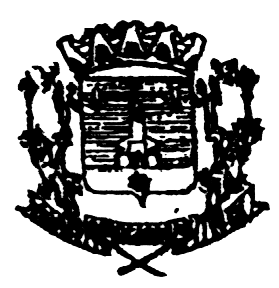 